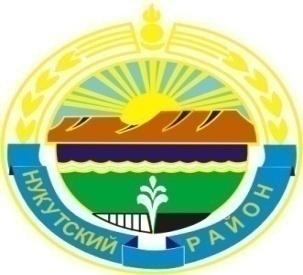 МУНИЦИПАЛЬНОЕ  ОБРАЗОВАНИЕ«НУКУТСКИЙ  РАЙОН»АДМИНИСТРАЦИЯМУНИЦИПАЛЬНОГО ОБРАЗОВАНИЯ«НУКУТСКИЙ РАЙОН»_____________________________ПОСТАНОВЛЕНИЕ_____________________________23 марта 2020                                              № 135                                            п. НовонукутскийОб утверждении перечня товарных рынков для содействия развитию конкуренции, плана мероприятий («дорожная карта») по содействию развитию конкуренции на территории МО «Нукутский район»В соответствии с Федеральным законом от 06 октября 2003 года № 131-ФЗ «Об общих принципах организации местного самоуправления в Российской Федерации», Стандартом развития конкуренции в субъектах Российской Федерации, утвержденного распоряжением Правительства Российской Федерации от 17 апреля 2019 года № 768-р, руководствуясь ст. 35 Устава муниципального образования «Нукутский район», АдминистрацияПОСТАНОВЛЯЕТ:Утвердить Перечень товарных рынков для содействия развитию конкуренции на территории муниципального образования «Нукутский район» (Приложение 1).Утвердить План мероприятий («дорожная карта») по содействию развитию конкуренции на территории муниципального образования «Нукутский район» (Приложение 2).Настоящее постановление опубликовать в печатном издании «Официальный курьер» и разместить на официальном сайте муниципального образования «Нукутский район».Контроль за исполнением настоящего постановления возложить на заместителя мэра МО «Нукутский район» - начальника управления экономического развития и труда (Платонова Н.А.) Мэр                                                              С.Г. ГомбоевПриложение 1к постановлению АдминистрацииМО «Нукутский район» от «23» марта 2020 г. № 135ПЕРЕЧЕНЬТОВАРНЫХ РЫНКОВ ДЛЯ СОДЕЙСТВИЯ РАЗВИТИЮ КОНКУРЕНЦИИ НА ТЕРРИТОРИИМУНИЦИПАЛЬНОГО ОБРАЗОВАНИЯ «НУКУТСКИЙ РАЙОН»Приложение 2к постановлению АдминистрацииМО «Нукутский район» от «23» марта 2020 г. № 135ПЛАН МЕРОПРИЯТИЙ («ДОРОЖНАЯ КАРТА») ПО СОДЕЙСТВИЮ РАЗВИТИЮ КОНКУРЕНЦИИ НА ТЕРРИТОРИИ МУНИЦИПАЛЬНОГО ОБРАЗОВАНИЯ «НУКУТСКИЙ РАЙОН»Исполнила  13.05.2020 г.                                                                             В.Г. СоколоваСогласовано:Заместитель мэраМО «Нукутский район» -начальник управленияэкономического развития и труда                                                              Н.А. ПлатоноваНачальник отделасельского хозяйстваАдминистрации МО «Нукутский район»                                                                              А.С. Геленкенов                                               Главный специалист-юристюридического отдела КУМИ МО «Нукутский район»                                                                     ______________                                                                   Перечень получателей документа:экон. управление – 2 экз.отдел с/х – 1 экз.орг. отдел – 1 экз.сектор информ. безопасн. – 1 экз.№ п\пНаименование товарного рынкаНаименование ключевого показателяЗначение ключевого показателя по состоянию на 01.01.2019 г.Минимальное значение ключевого показателя к 01.01.2022Ответственный исполнитель1.Рынок услуг розничной торговли лекарственными препаратами, медицинскими изделиями и сопутствующими товарамиДоля организаций частной собственности в сфере услуг розничной торговли лекарственными препаратами, медицинскими изделиями и сопутствующими товарами, процентов100100Управление экономического развития и труда Администрации МО «Нукутский район»1.Обоснование выбора товарного рынкаПо состоянию на 31 декабря 2018 года общее количество действующих аптечных организаций (точек продаж) в МО «Нукутский район» составило 3 ед. Действующие аптечные организации частной (негосударственной) формы собственности.Рынок услуг розничной торговли лекарственными препаратами, медицинскими изделиями и сопутствующими товарами включен в Перечень для решения выявленной в ходе анализа проблемы: недостаточного количества аптечных организаций на территории МО «Нукутский район»  По состоянию на 31 декабря 2018 года общее количество действующих аптечных организаций (точек продаж) в МО «Нукутский район» составило 3 ед. Действующие аптечные организации частной (негосударственной) формы собственности.Рынок услуг розничной торговли лекарственными препаратами, медицинскими изделиями и сопутствующими товарами включен в Перечень для решения выявленной в ходе анализа проблемы: недостаточного количества аптечных организаций на территории МО «Нукутский район»  По состоянию на 31 декабря 2018 года общее количество действующих аптечных организаций (точек продаж) в МО «Нукутский район» составило 3 ед. Действующие аптечные организации частной (негосударственной) формы собственности.Рынок услуг розничной торговли лекарственными препаратами, медицинскими изделиями и сопутствующими товарами включен в Перечень для решения выявленной в ходе анализа проблемы: недостаточного количества аптечных организаций на территории МО «Нукутский район»  По состоянию на 31 декабря 2018 года общее количество действующих аптечных организаций (точек продаж) в МО «Нукутский район» составило 3 ед. Действующие аптечные организации частной (негосударственной) формы собственности.Рынок услуг розничной торговли лекарственными препаратами, медицинскими изделиями и сопутствующими товарами включен в Перечень для решения выявленной в ходе анализа проблемы: недостаточного количества аптечных организаций на территории МО «Нукутский район»  2.Рынок реализации сельскохозяйственной продукции Доля сельскохозяйственных потребительских кооперативов в общем объеме реализации сельскохозяйственной продукции, процентов 1720Отдел сельского хозяйства Администрации МО «Нукутский район»2.Обоснование выбора товарного рынкаПо данным годовых отчетов о финансово-хозяйственном состоянии сельскохозяйственных товаропроизводителей МО «Нукутский район» за 2018 год реализовано сельскохозяйственной продукции сельскохозяйственными организациями, крестьянскими (фермерскими) хозяйствами, сельскохозяйственными потребительскими кооперативами (далее - СПОК) на сумму 428 039 тыс. рублей. СПОК было закуплено в личных подсобных хозяйствах населения 581,05 тонн молока, 265,88 тонн мяса, это позволило увеличить доходы личных подсобных хозяйств на 57 154,8 тыс. рублей.По данным годовых отчетов о финансово-хозяйственном состоянии сельскохозяйственных товаропроизводителей МО «Нукутский район» за 2018 год реализовано сельскохозяйственной продукции сельскохозяйственными организациями, крестьянскими (фермерскими) хозяйствами, сельскохозяйственными потребительскими кооперативами (далее - СПОК) на сумму 428 039 тыс. рублей. СПОК было закуплено в личных подсобных хозяйствах населения 581,05 тонн молока, 265,88 тонн мяса, это позволило увеличить доходы личных подсобных хозяйств на 57 154,8 тыс. рублей.По данным годовых отчетов о финансово-хозяйственном состоянии сельскохозяйственных товаропроизводителей МО «Нукутский район» за 2018 год реализовано сельскохозяйственной продукции сельскохозяйственными организациями, крестьянскими (фермерскими) хозяйствами, сельскохозяйственными потребительскими кооперативами (далее - СПОК) на сумму 428 039 тыс. рублей. СПОК было закуплено в личных подсобных хозяйствах населения 581,05 тонн молока, 265,88 тонн мяса, это позволило увеличить доходы личных подсобных хозяйств на 57 154,8 тыс. рублей.По данным годовых отчетов о финансово-хозяйственном состоянии сельскохозяйственных товаропроизводителей МО «Нукутский район» за 2018 год реализовано сельскохозяйственной продукции сельскохозяйственными организациями, крестьянскими (фермерскими) хозяйствами, сельскохозяйственными потребительскими кооперативами (далее - СПОК) на сумму 428 039 тыс. рублей. СПОК было закуплено в личных подсобных хозяйствах населения 581,05 тонн молока, 265,88 тонн мяса, это позволило увеличить доходы личных подсобных хозяйств на 57 154,8 тыс. рублей.3.Сфера розничной торговли Доля хозяйствующих субъектов негосударственных форм собственности в общем обороте розничной торговли, процентов 100100Управление экономического развития и труда Администрации МО «Нукутский район»3.Обоснование выбора товарного рынкаСфера розничной торговли МО «Нукутский район» характеризуется высоким уровнем развития конкуренции. В структуре оборота розничной торговли МО «Нукутский район» доля предприятий негосударственной формы собственности составляет 100 %. Положительная динамика развития инфраструктуры розничной торговли также свидетельствует о благоприятной конкурентной среде, сложившейся в данной сфере.В 2018 году в МО «Нукутский район» открылось 2 торговых предприятия. На конец 2018 года уровень обеспеченности населения площадью стационарных торговых объектов составил 121 %, было проведено 27 ярмарок.Оборот розничной торговли в 2018 году составил 834 149 тыс. рублей или 102,5 % к аналогичному периоду 2017 года.  Сфера розничной торговли включена в Перечень товарных рынков для дальнейшего содействия развитию конкуренции на данном рынке. Сфера розничной торговли МО «Нукутский район» характеризуется высоким уровнем развития конкуренции. В структуре оборота розничной торговли МО «Нукутский район» доля предприятий негосударственной формы собственности составляет 100 %. Положительная динамика развития инфраструктуры розничной торговли также свидетельствует о благоприятной конкурентной среде, сложившейся в данной сфере.В 2018 году в МО «Нукутский район» открылось 2 торговых предприятия. На конец 2018 года уровень обеспеченности населения площадью стационарных торговых объектов составил 121 %, было проведено 27 ярмарок.Оборот розничной торговли в 2018 году составил 834 149 тыс. рублей или 102,5 % к аналогичному периоду 2017 года.  Сфера розничной торговли включена в Перечень товарных рынков для дальнейшего содействия развитию конкуренции на данном рынке. Сфера розничной торговли МО «Нукутский район» характеризуется высоким уровнем развития конкуренции. В структуре оборота розничной торговли МО «Нукутский район» доля предприятий негосударственной формы собственности составляет 100 %. Положительная динамика развития инфраструктуры розничной торговли также свидетельствует о благоприятной конкурентной среде, сложившейся в данной сфере.В 2018 году в МО «Нукутский район» открылось 2 торговых предприятия. На конец 2018 года уровень обеспеченности населения площадью стационарных торговых объектов составил 121 %, было проведено 27 ярмарок.Оборот розничной торговли в 2018 году составил 834 149 тыс. рублей или 102,5 % к аналогичному периоду 2017 года.  Сфера розничной торговли включена в Перечень товарных рынков для дальнейшего содействия развитию конкуренции на данном рынке. Сфера розничной торговли МО «Нукутский район» характеризуется высоким уровнем развития конкуренции. В структуре оборота розничной торговли МО «Нукутский район» доля предприятий негосударственной формы собственности составляет 100 %. Положительная динамика развития инфраструктуры розничной торговли также свидетельствует о благоприятной конкурентной среде, сложившейся в данной сфере.В 2018 году в МО «Нукутский район» открылось 2 торговых предприятия. На конец 2018 года уровень обеспеченности населения площадью стационарных торговых объектов составил 121 %, было проведено 27 ярмарок.Оборот розничной торговли в 2018 году составил 834 149 тыс. рублей или 102,5 % к аналогичному периоду 2017 года.  Сфера розничной торговли включена в Перечень товарных рынков для дальнейшего содействия развитию конкуренции на данном рынке. № п/пНаименование мероприятияСрок исполненияСрок исполненияСрок исполненияНаименование целевого показателяНаименование целевого показателяЗначение целевого показателяЗначение целевого показателяЗначение целевого показателяЗначение целевого показателяОтветственный исполнитель№ п/пНаименование мероприятияСрок исполненияСрок исполненияСрок исполненияНаименование целевого показателяНаименование целевого показателя01.01.2019 (факт)01.01.202001.01.202101.01.2022Ответственный исполнительРаздел 1. План мероприятий по развитию конкуренции на товарных рынкахРаздел 1. План мероприятий по развитию конкуренции на товарных рынкахРаздел 1. План мероприятий по развитию конкуренции на товарных рынкахРаздел 1. План мероприятий по развитию конкуренции на товарных рынкахРаздел 1. План мероприятий по развитию конкуренции на товарных рынкахРаздел 1. План мероприятий по развитию конкуренции на товарных рынкахРаздел 1. План мероприятий по развитию конкуренции на товарных рынкахРаздел 1. План мероприятий по развитию конкуренции на товарных рынкахРаздел 1. План мероприятий по развитию конкуренции на товарных рынкахРаздел 1. План мероприятий по развитию конкуренции на товарных рынкахРаздел 1. План мероприятий по развитию конкуренции на товарных рынкахРаздел 1. План мероприятий по развитию конкуренции на товарных рынках1.Рынок услуг розничной торговли лекарственными препаратами, медицинскими изделиями и сопутствующими товарамиРынок услуг розничной торговли лекарственными препаратами, медицинскими изделиями и сопутствующими товарамиРынок услуг розничной торговли лекарственными препаратами, медицинскими изделиями и сопутствующими товарамиРынок услуг розничной торговли лекарственными препаратами, медицинскими изделиями и сопутствующими товарамиРынок услуг розничной торговли лекарственными препаратами, медицинскими изделиями и сопутствующими товарамиРынок услуг розничной торговли лекарственными препаратами, медицинскими изделиями и сопутствующими товарамиРынок услуг розничной торговли лекарственными препаратами, медицинскими изделиями и сопутствующими товарамиРынок услуг розничной торговли лекарственными препаратами, медицинскими изделиями и сопутствующими товарамиРынок услуг розничной торговли лекарственными препаратами, медицинскими изделиями и сопутствующими товарамиРынок услуг розничной торговли лекарственными препаратами, медицинскими изделиями и сопутствующими товарамиРынок услуг розничной торговли лекарственными препаратами, медицинскими изделиями и сопутствующими товарами1.Оценка текущего состояния:По состоянию на 31 декабря 2018 года общее количество действующих аптечных организаций (точек продаж) в МО «Нукутский район» составило 3 ед. Действующие аптечные организации частной (негосударственной) формы собственностиОценка текущего состояния:По состоянию на 31 декабря 2018 года общее количество действующих аптечных организаций (точек продаж) в МО «Нукутский район» составило 3 ед. Действующие аптечные организации частной (негосударственной) формы собственностиОценка текущего состояния:По состоянию на 31 декабря 2018 года общее количество действующих аптечных организаций (точек продаж) в МО «Нукутский район» составило 3 ед. Действующие аптечные организации частной (негосударственной) формы собственностиОценка текущего состояния:По состоянию на 31 декабря 2018 года общее количество действующих аптечных организаций (точек продаж) в МО «Нукутский район» составило 3 ед. Действующие аптечные организации частной (негосударственной) формы собственностиОценка текущего состояния:По состоянию на 31 декабря 2018 года общее количество действующих аптечных организаций (точек продаж) в МО «Нукутский район» составило 3 ед. Действующие аптечные организации частной (негосударственной) формы собственностиОценка текущего состояния:По состоянию на 31 декабря 2018 года общее количество действующих аптечных организаций (точек продаж) в МО «Нукутский район» составило 3 ед. Действующие аптечные организации частной (негосударственной) формы собственностиОценка текущего состояния:По состоянию на 31 декабря 2018 года общее количество действующих аптечных организаций (точек продаж) в МО «Нукутский район» составило 3 ед. Действующие аптечные организации частной (негосударственной) формы собственностиОценка текущего состояния:По состоянию на 31 декабря 2018 года общее количество действующих аптечных организаций (точек продаж) в МО «Нукутский район» составило 3 ед. Действующие аптечные организации частной (негосударственной) формы собственностиОценка текущего состояния:По состоянию на 31 декабря 2018 года общее количество действующих аптечных организаций (точек продаж) в МО «Нукутский район» составило 3 ед. Действующие аптечные организации частной (негосударственной) формы собственностиОценка текущего состояния:По состоянию на 31 декабря 2018 года общее количество действующих аптечных организаций (точек продаж) в МО «Нукутский район» составило 3 ед. Действующие аптечные организации частной (негосударственной) формы собственностиОценка текущего состояния:По состоянию на 31 декабря 2018 года общее количество действующих аптечных организаций (точек продаж) в МО «Нукутский район» составило 3 ед. Действующие аптечные организации частной (негосударственной) формы собственности1.Проблема: недостаточное количество аптечных организаций на территории МО «Нукутский район».Проблема: недостаточное количество аптечных организаций на территории МО «Нукутский район».Проблема: недостаточное количество аптечных организаций на территории МО «Нукутский район».Проблема: недостаточное количество аптечных организаций на территории МО «Нукутский район».Проблема: недостаточное количество аптечных организаций на территории МО «Нукутский район».Проблема: недостаточное количество аптечных организаций на территории МО «Нукутский район».Проблема: недостаточное количество аптечных организаций на территории МО «Нукутский район».Проблема: недостаточное количество аптечных организаций на территории МО «Нукутский район».Проблема: недостаточное количество аптечных организаций на территории МО «Нукутский район».Проблема: недостаточное количество аптечных организаций на территории МО «Нукутский район».Проблема: недостаточное количество аптечных организаций на территории МО «Нукутский район».1.Цель: содействие развитию конкуренции на рынке услуг розничной торговли лекарственными препаратами, медицинскими изделиями и сопутствующими товарами.Цель: содействие развитию конкуренции на рынке услуг розничной торговли лекарственными препаратами, медицинскими изделиями и сопутствующими товарами.Цель: содействие развитию конкуренции на рынке услуг розничной торговли лекарственными препаратами, медицинскими изделиями и сопутствующими товарами.Цель: содействие развитию конкуренции на рынке услуг розничной торговли лекарственными препаратами, медицинскими изделиями и сопутствующими товарами.Цель: содействие развитию конкуренции на рынке услуг розничной торговли лекарственными препаратами, медицинскими изделиями и сопутствующими товарами.Цель: содействие развитию конкуренции на рынке услуг розничной торговли лекарственными препаратами, медицинскими изделиями и сопутствующими товарами.Цель: содействие развитию конкуренции на рынке услуг розничной торговли лекарственными препаратами, медицинскими изделиями и сопутствующими товарами.Цель: содействие развитию конкуренции на рынке услуг розничной торговли лекарственными препаратами, медицинскими изделиями и сопутствующими товарами.Цель: содействие развитию конкуренции на рынке услуг розничной торговли лекарственными препаратами, медицинскими изделиями и сопутствующими товарами.Цель: содействие развитию конкуренции на рынке услуг розничной торговли лекарственными препаратами, медицинскими изделиями и сопутствующими товарами.Цель: содействие развитию конкуренции на рынке услуг розничной торговли лекарственными препаратами, медицинскими изделиями и сопутствующими товарами.1.Ключевой целевой показатель эффективности: Доля организаций частной собственности в сфере услуг розничной торговли лекарственными препаратами, медицинскими изделиями и сопутствующими товарами, процентовКлючевой целевой показатель эффективности: Доля организаций частной собственности в сфере услуг розничной торговли лекарственными препаратами, медицинскими изделиями и сопутствующими товарами, процентовКлючевой целевой показатель эффективности: Доля организаций частной собственности в сфере услуг розничной торговли лекарственными препаратами, медицинскими изделиями и сопутствующими товарами, процентовКлючевой целевой показатель эффективности: Доля организаций частной собственности в сфере услуг розничной торговли лекарственными препаратами, медицинскими изделиями и сопутствующими товарами, процентовКлючевой целевой показатель эффективности: Доля организаций частной собственности в сфере услуг розничной торговли лекарственными препаратами, медицинскими изделиями и сопутствующими товарами, процентовКлючевой целевой показатель эффективности: Доля организаций частной собственности в сфере услуг розничной торговли лекарственными препаратами, медицинскими изделиями и сопутствующими товарами, процентов100100100100Управление экономического развития и труда Администрации МО «Нукутский район»1.1.Ведение реестра аптечных организаций частной формы собственности, имеющих лицензию на осуществление фармацевтической деятельности на территории МО «Нукутский район»ЕжегодноЕжегодноКоличество аптечных организаций частной формы собственности в реестре аптечных организаций частной формы собственности, имеющих лицензию на осуществление фармацевтической деятельности, ед.Количество аптечных организаций частной формы собственности в реестре аптечных организаций частной формы собственности, имеющих лицензию на осуществление фармацевтической деятельности, ед.Количество аптечных организаций частной формы собственности в реестре аптечных организаций частной формы собственности, имеющих лицензию на осуществление фармацевтической деятельности, ед.3445Управление экономического развития и труда Администрации МО «Нукутский район»2.Рынок реализации сельскохозяйственной продукцииРынок реализации сельскохозяйственной продукцииРынок реализации сельскохозяйственной продукцииРынок реализации сельскохозяйственной продукцииРынок реализации сельскохозяйственной продукцииРынок реализации сельскохозяйственной продукцииРынок реализации сельскохозяйственной продукцииРынок реализации сельскохозяйственной продукцииРынок реализации сельскохозяйственной продукцииРынок реализации сельскохозяйственной продукцииРынок реализации сельскохозяйственной продукции2.Оценка текущего состояния:По данным годовых отчетов о финансово-хозяйственном состоянии сельскохозяйственных товаропроизводителей МО «Нукутский район» за 2018 год реализовано сельскохозяйственной продукции сельскохозяйственными организациями, крестьянскими (фермерскими) хозяйствами, сельскохозяйственными потребительскими кооперативами (далее - СПОК) на сумму 428 039 тыс. рублей. СПОК было закуплено в личных подсобных хозяйствах населения 581,05 тонн молока, 265,88 тонн мяса, это позволило увеличить доходы личных подсобных хозяйств на 57 154,8 тыс. рублей.Оценка текущего состояния:По данным годовых отчетов о финансово-хозяйственном состоянии сельскохозяйственных товаропроизводителей МО «Нукутский район» за 2018 год реализовано сельскохозяйственной продукции сельскохозяйственными организациями, крестьянскими (фермерскими) хозяйствами, сельскохозяйственными потребительскими кооперативами (далее - СПОК) на сумму 428 039 тыс. рублей. СПОК было закуплено в личных подсобных хозяйствах населения 581,05 тонн молока, 265,88 тонн мяса, это позволило увеличить доходы личных подсобных хозяйств на 57 154,8 тыс. рублей.Оценка текущего состояния:По данным годовых отчетов о финансово-хозяйственном состоянии сельскохозяйственных товаропроизводителей МО «Нукутский район» за 2018 год реализовано сельскохозяйственной продукции сельскохозяйственными организациями, крестьянскими (фермерскими) хозяйствами, сельскохозяйственными потребительскими кооперативами (далее - СПОК) на сумму 428 039 тыс. рублей. СПОК было закуплено в личных подсобных хозяйствах населения 581,05 тонн молока, 265,88 тонн мяса, это позволило увеличить доходы личных подсобных хозяйств на 57 154,8 тыс. рублей.Оценка текущего состояния:По данным годовых отчетов о финансово-хозяйственном состоянии сельскохозяйственных товаропроизводителей МО «Нукутский район» за 2018 год реализовано сельскохозяйственной продукции сельскохозяйственными организациями, крестьянскими (фермерскими) хозяйствами, сельскохозяйственными потребительскими кооперативами (далее - СПОК) на сумму 428 039 тыс. рублей. СПОК было закуплено в личных подсобных хозяйствах населения 581,05 тонн молока, 265,88 тонн мяса, это позволило увеличить доходы личных подсобных хозяйств на 57 154,8 тыс. рублей.Оценка текущего состояния:По данным годовых отчетов о финансово-хозяйственном состоянии сельскохозяйственных товаропроизводителей МО «Нукутский район» за 2018 год реализовано сельскохозяйственной продукции сельскохозяйственными организациями, крестьянскими (фермерскими) хозяйствами, сельскохозяйственными потребительскими кооперативами (далее - СПОК) на сумму 428 039 тыс. рублей. СПОК было закуплено в личных подсобных хозяйствах населения 581,05 тонн молока, 265,88 тонн мяса, это позволило увеличить доходы личных подсобных хозяйств на 57 154,8 тыс. рублей.Оценка текущего состояния:По данным годовых отчетов о финансово-хозяйственном состоянии сельскохозяйственных товаропроизводителей МО «Нукутский район» за 2018 год реализовано сельскохозяйственной продукции сельскохозяйственными организациями, крестьянскими (фермерскими) хозяйствами, сельскохозяйственными потребительскими кооперативами (далее - СПОК) на сумму 428 039 тыс. рублей. СПОК было закуплено в личных подсобных хозяйствах населения 581,05 тонн молока, 265,88 тонн мяса, это позволило увеличить доходы личных подсобных хозяйств на 57 154,8 тыс. рублей.Оценка текущего состояния:По данным годовых отчетов о финансово-хозяйственном состоянии сельскохозяйственных товаропроизводителей МО «Нукутский район» за 2018 год реализовано сельскохозяйственной продукции сельскохозяйственными организациями, крестьянскими (фермерскими) хозяйствами, сельскохозяйственными потребительскими кооперативами (далее - СПОК) на сумму 428 039 тыс. рублей. СПОК было закуплено в личных подсобных хозяйствах населения 581,05 тонн молока, 265,88 тонн мяса, это позволило увеличить доходы личных подсобных хозяйств на 57 154,8 тыс. рублей.Оценка текущего состояния:По данным годовых отчетов о финансово-хозяйственном состоянии сельскохозяйственных товаропроизводителей МО «Нукутский район» за 2018 год реализовано сельскохозяйственной продукции сельскохозяйственными организациями, крестьянскими (фермерскими) хозяйствами, сельскохозяйственными потребительскими кооперативами (далее - СПОК) на сумму 428 039 тыс. рублей. СПОК было закуплено в личных подсобных хозяйствах населения 581,05 тонн молока, 265,88 тонн мяса, это позволило увеличить доходы личных подсобных хозяйств на 57 154,8 тыс. рублей.Оценка текущего состояния:По данным годовых отчетов о финансово-хозяйственном состоянии сельскохозяйственных товаропроизводителей МО «Нукутский район» за 2018 год реализовано сельскохозяйственной продукции сельскохозяйственными организациями, крестьянскими (фермерскими) хозяйствами, сельскохозяйственными потребительскими кооперативами (далее - СПОК) на сумму 428 039 тыс. рублей. СПОК было закуплено в личных подсобных хозяйствах населения 581,05 тонн молока, 265,88 тонн мяса, это позволило увеличить доходы личных подсобных хозяйств на 57 154,8 тыс. рублей.Оценка текущего состояния:По данным годовых отчетов о финансово-хозяйственном состоянии сельскохозяйственных товаропроизводителей МО «Нукутский район» за 2018 год реализовано сельскохозяйственной продукции сельскохозяйственными организациями, крестьянскими (фермерскими) хозяйствами, сельскохозяйственными потребительскими кооперативами (далее - СПОК) на сумму 428 039 тыс. рублей. СПОК было закуплено в личных подсобных хозяйствах населения 581,05 тонн молока, 265,88 тонн мяса, это позволило увеличить доходы личных подсобных хозяйств на 57 154,8 тыс. рублей.Оценка текущего состояния:По данным годовых отчетов о финансово-хозяйственном состоянии сельскохозяйственных товаропроизводителей МО «Нукутский район» за 2018 год реализовано сельскохозяйственной продукции сельскохозяйственными организациями, крестьянскими (фермерскими) хозяйствами, сельскохозяйственными потребительскими кооперативами (далее - СПОК) на сумму 428 039 тыс. рублей. СПОК было закуплено в личных подсобных хозяйствах населения 581,05 тонн молока, 265,88 тонн мяса, это позволило увеличить доходы личных подсобных хозяйств на 57 154,8 тыс. рублей.2.Проблема: недостаточность финансовых средств, сезонность и небольшие объемы производства в фермерских хозяйствах и личных подсобных хозяйствах, высокие требования торговых сетей к качеству и объемам продукции и низкие закупочные цены. Проблема: недостаточность финансовых средств, сезонность и небольшие объемы производства в фермерских хозяйствах и личных подсобных хозяйствах, высокие требования торговых сетей к качеству и объемам продукции и низкие закупочные цены. Проблема: недостаточность финансовых средств, сезонность и небольшие объемы производства в фермерских хозяйствах и личных подсобных хозяйствах, высокие требования торговых сетей к качеству и объемам продукции и низкие закупочные цены. Проблема: недостаточность финансовых средств, сезонность и небольшие объемы производства в фермерских хозяйствах и личных подсобных хозяйствах, высокие требования торговых сетей к качеству и объемам продукции и низкие закупочные цены. Проблема: недостаточность финансовых средств, сезонность и небольшие объемы производства в фермерских хозяйствах и личных подсобных хозяйствах, высокие требования торговых сетей к качеству и объемам продукции и низкие закупочные цены. Проблема: недостаточность финансовых средств, сезонность и небольшие объемы производства в фермерских хозяйствах и личных подсобных хозяйствах, высокие требования торговых сетей к качеству и объемам продукции и низкие закупочные цены. Проблема: недостаточность финансовых средств, сезонность и небольшие объемы производства в фермерских хозяйствах и личных подсобных хозяйствах, высокие требования торговых сетей к качеству и объемам продукции и низкие закупочные цены. Проблема: недостаточность финансовых средств, сезонность и небольшие объемы производства в фермерских хозяйствах и личных подсобных хозяйствах, высокие требования торговых сетей к качеству и объемам продукции и низкие закупочные цены. Проблема: недостаточность финансовых средств, сезонность и небольшие объемы производства в фермерских хозяйствах и личных подсобных хозяйствах, высокие требования торговых сетей к качеству и объемам продукции и низкие закупочные цены. Проблема: недостаточность финансовых средств, сезонность и небольшие объемы производства в фермерских хозяйствах и личных подсобных хозяйствах, высокие требования торговых сетей к качеству и объемам продукции и низкие закупочные цены. Проблема: недостаточность финансовых средств, сезонность и небольшие объемы производства в фермерских хозяйствах и личных подсобных хозяйствах, высокие требования торговых сетей к качеству и объемам продукции и низкие закупочные цены. 2.Цель: создание условий для развития конкуренции на рынке реализации сельскохозяйственной продукции.Цель: создание условий для развития конкуренции на рынке реализации сельскохозяйственной продукции.Цель: создание условий для развития конкуренции на рынке реализации сельскохозяйственной продукции.Цель: создание условий для развития конкуренции на рынке реализации сельскохозяйственной продукции.Цель: создание условий для развития конкуренции на рынке реализации сельскохозяйственной продукции.Цель: создание условий для развития конкуренции на рынке реализации сельскохозяйственной продукции.Цель: создание условий для развития конкуренции на рынке реализации сельскохозяйственной продукции.Цель: создание условий для развития конкуренции на рынке реализации сельскохозяйственной продукции.Цель: создание условий для развития конкуренции на рынке реализации сельскохозяйственной продукции.Цель: создание условий для развития конкуренции на рынке реализации сельскохозяйственной продукции.Цель: создание условий для развития конкуренции на рынке реализации сельскохозяйственной продукции.2.Ключевой целевой показатель эффективности: Доля сельскохозяйственных потребительских кооперативов в общем объеме реализации сельскохозяйственной продукции, процентовКлючевой целевой показатель эффективности: Доля сельскохозяйственных потребительских кооперативов в общем объеме реализации сельскохозяйственной продукции, процентовКлючевой целевой показатель эффективности: Доля сельскохозяйственных потребительских кооперативов в общем объеме реализации сельскохозяйственной продукции, процентовКлючевой целевой показатель эффективности: Доля сельскохозяйственных потребительских кооперативов в общем объеме реализации сельскохозяйственной продукции, процентовКлючевой целевой показатель эффективности: Доля сельскохозяйственных потребительских кооперативов в общем объеме реализации сельскохозяйственной продукции, процентовКлючевой целевой показатель эффективности: Доля сельскохозяйственных потребительских кооперативов в общем объеме реализации сельскохозяйственной продукции, процентов17181920Отдел сельского хозяйства Администрации МО «Нукутский район»Предоставление консультационных услуг сельскохозяйственным потребительским кооперативам для получения субсидий в Министерстве сельского хозяйства Иркутской области на закуп мяса у граждан ведущих личное подсобное хозяйство  Предоставление консультационных услуг сельскохозяйственным потребительским кооперативам для получения субсидий в Министерстве сельского хозяйства Иркутской области на закуп мяса у граждан ведущих личное подсобное хозяйство  ЕжегодноЕжегодноЕжегодноОбъем закупа сельскохозяйственными кооперативами в личных подсобных хозяйствах мяса, тонн265,88268,54273,91284,87Отдел сельского хозяйства Администрации МО «Нукутский район»Предоставление консультационных услуг сельскохозяйственным потребительским кооперативам для получения субсидий в Министерстве сельского хозяйства Иркутской области на закуп молока у граждан ведущих личное подсобное хозяйство  Предоставление консультационных услуг сельскохозяйственным потребительским кооперативам для получения субсидий в Министерстве сельского хозяйства Иркутской области на закуп молока у граждан ведущих личное подсобное хозяйство  ЕжегодноЕжегодноЕжегодноОбъем закупа сельскохозяйственными кооперативами в личных подсобных хозяйствах молока, тонн581,05586,86592,73598,66Отдел сельского хозяйства Администрации МО «Нукутский район»3.Сфера розничной торговлиСфера розничной торговлиСфера розничной торговлиСфера розничной торговлиСфера розничной торговлиСфера розничной торговлиСфера розничной торговлиСфера розничной торговлиСфера розничной торговлиСфера розничной торговлиСфера розничной торговли3.Оценка текущего состояния:Сфера розничной торговли МО «Нукутский район» характеризуется высоким уровнем развития конкуренции. В структуре оборота розничной торговли МО «Нукутский район» доля предприятий негосударственной формы собственности составляет 100 %. Положительная динамика развития инфраструктуры розничной торговли также свидетельствует о благоприятной конкурентной среде, сложившейся в данной сфере.В 2018 году в МО «Нукутский район» открылось 2 торговых предприятия. На конец 2018 года уровень обеспеченности населения площадью стационарных торговых объектов составил 121 %, было проведено 27 ярмарок.Оборот розничной торговли в 2018 году составил 834 149 тыс. рублей или 102,5 % к аналогичному периоду 2017 года.  Оценка текущего состояния:Сфера розничной торговли МО «Нукутский район» характеризуется высоким уровнем развития конкуренции. В структуре оборота розничной торговли МО «Нукутский район» доля предприятий негосударственной формы собственности составляет 100 %. Положительная динамика развития инфраструктуры розничной торговли также свидетельствует о благоприятной конкурентной среде, сложившейся в данной сфере.В 2018 году в МО «Нукутский район» открылось 2 торговых предприятия. На конец 2018 года уровень обеспеченности населения площадью стационарных торговых объектов составил 121 %, было проведено 27 ярмарок.Оборот розничной торговли в 2018 году составил 834 149 тыс. рублей или 102,5 % к аналогичному периоду 2017 года.  Оценка текущего состояния:Сфера розничной торговли МО «Нукутский район» характеризуется высоким уровнем развития конкуренции. В структуре оборота розничной торговли МО «Нукутский район» доля предприятий негосударственной формы собственности составляет 100 %. Положительная динамика развития инфраструктуры розничной торговли также свидетельствует о благоприятной конкурентной среде, сложившейся в данной сфере.В 2018 году в МО «Нукутский район» открылось 2 торговых предприятия. На конец 2018 года уровень обеспеченности населения площадью стационарных торговых объектов составил 121 %, было проведено 27 ярмарок.Оборот розничной торговли в 2018 году составил 834 149 тыс. рублей или 102,5 % к аналогичному периоду 2017 года.  Оценка текущего состояния:Сфера розничной торговли МО «Нукутский район» характеризуется высоким уровнем развития конкуренции. В структуре оборота розничной торговли МО «Нукутский район» доля предприятий негосударственной формы собственности составляет 100 %. Положительная динамика развития инфраструктуры розничной торговли также свидетельствует о благоприятной конкурентной среде, сложившейся в данной сфере.В 2018 году в МО «Нукутский район» открылось 2 торговых предприятия. На конец 2018 года уровень обеспеченности населения площадью стационарных торговых объектов составил 121 %, было проведено 27 ярмарок.Оборот розничной торговли в 2018 году составил 834 149 тыс. рублей или 102,5 % к аналогичному периоду 2017 года.  Оценка текущего состояния:Сфера розничной торговли МО «Нукутский район» характеризуется высоким уровнем развития конкуренции. В структуре оборота розничной торговли МО «Нукутский район» доля предприятий негосударственной формы собственности составляет 100 %. Положительная динамика развития инфраструктуры розничной торговли также свидетельствует о благоприятной конкурентной среде, сложившейся в данной сфере.В 2018 году в МО «Нукутский район» открылось 2 торговых предприятия. На конец 2018 года уровень обеспеченности населения площадью стационарных торговых объектов составил 121 %, было проведено 27 ярмарок.Оборот розничной торговли в 2018 году составил 834 149 тыс. рублей или 102,5 % к аналогичному периоду 2017 года.  Оценка текущего состояния:Сфера розничной торговли МО «Нукутский район» характеризуется высоким уровнем развития конкуренции. В структуре оборота розничной торговли МО «Нукутский район» доля предприятий негосударственной формы собственности составляет 100 %. Положительная динамика развития инфраструктуры розничной торговли также свидетельствует о благоприятной конкурентной среде, сложившейся в данной сфере.В 2018 году в МО «Нукутский район» открылось 2 торговых предприятия. На конец 2018 года уровень обеспеченности населения площадью стационарных торговых объектов составил 121 %, было проведено 27 ярмарок.Оборот розничной торговли в 2018 году составил 834 149 тыс. рублей или 102,5 % к аналогичному периоду 2017 года.  Оценка текущего состояния:Сфера розничной торговли МО «Нукутский район» характеризуется высоким уровнем развития конкуренции. В структуре оборота розничной торговли МО «Нукутский район» доля предприятий негосударственной формы собственности составляет 100 %. Положительная динамика развития инфраструктуры розничной торговли также свидетельствует о благоприятной конкурентной среде, сложившейся в данной сфере.В 2018 году в МО «Нукутский район» открылось 2 торговых предприятия. На конец 2018 года уровень обеспеченности населения площадью стационарных торговых объектов составил 121 %, было проведено 27 ярмарок.Оборот розничной торговли в 2018 году составил 834 149 тыс. рублей или 102,5 % к аналогичному периоду 2017 года.  Оценка текущего состояния:Сфера розничной торговли МО «Нукутский район» характеризуется высоким уровнем развития конкуренции. В структуре оборота розничной торговли МО «Нукутский район» доля предприятий негосударственной формы собственности составляет 100 %. Положительная динамика развития инфраструктуры розничной торговли также свидетельствует о благоприятной конкурентной среде, сложившейся в данной сфере.В 2018 году в МО «Нукутский район» открылось 2 торговых предприятия. На конец 2018 года уровень обеспеченности населения площадью стационарных торговых объектов составил 121 %, было проведено 27 ярмарок.Оборот розничной торговли в 2018 году составил 834 149 тыс. рублей или 102,5 % к аналогичному периоду 2017 года.  Оценка текущего состояния:Сфера розничной торговли МО «Нукутский район» характеризуется высоким уровнем развития конкуренции. В структуре оборота розничной торговли МО «Нукутский район» доля предприятий негосударственной формы собственности составляет 100 %. Положительная динамика развития инфраструктуры розничной торговли также свидетельствует о благоприятной конкурентной среде, сложившейся в данной сфере.В 2018 году в МО «Нукутский район» открылось 2 торговых предприятия. На конец 2018 года уровень обеспеченности населения площадью стационарных торговых объектов составил 121 %, было проведено 27 ярмарок.Оборот розничной торговли в 2018 году составил 834 149 тыс. рублей или 102,5 % к аналогичному периоду 2017 года.  Оценка текущего состояния:Сфера розничной торговли МО «Нукутский район» характеризуется высоким уровнем развития конкуренции. В структуре оборота розничной торговли МО «Нукутский район» доля предприятий негосударственной формы собственности составляет 100 %. Положительная динамика развития инфраструктуры розничной торговли также свидетельствует о благоприятной конкурентной среде, сложившейся в данной сфере.В 2018 году в МО «Нукутский район» открылось 2 торговых предприятия. На конец 2018 года уровень обеспеченности населения площадью стационарных торговых объектов составил 121 %, было проведено 27 ярмарок.Оборот розничной торговли в 2018 году составил 834 149 тыс. рублей или 102,5 % к аналогичному периоду 2017 года.  Оценка текущего состояния:Сфера розничной торговли МО «Нукутский район» характеризуется высоким уровнем развития конкуренции. В структуре оборота розничной торговли МО «Нукутский район» доля предприятий негосударственной формы собственности составляет 100 %. Положительная динамика развития инфраструктуры розничной торговли также свидетельствует о благоприятной конкурентной среде, сложившейся в данной сфере.В 2018 году в МО «Нукутский район» открылось 2 торговых предприятия. На конец 2018 года уровень обеспеченности населения площадью стационарных торговых объектов составил 121 %, было проведено 27 ярмарок.Оборот розничной торговли в 2018 году составил 834 149 тыс. рублей или 102,5 % к аналогичному периоду 2017 года.  3.Проблема: отсутствует.Проблема: отсутствует.Проблема: отсутствует.Проблема: отсутствует.Проблема: отсутствует.Проблема: отсутствует.Проблема: отсутствует.Проблема: отсутствует.Проблема: отсутствует.Проблема: отсутствует.Проблема: отсутствует.3.Цель: создание условий для развития конкуренции на рынке розничной торговли.Цель: создание условий для развития конкуренции на рынке розничной торговли.Цель: создание условий для развития конкуренции на рынке розничной торговли.Цель: создание условий для развития конкуренции на рынке розничной торговли.Цель: создание условий для развития конкуренции на рынке розничной торговли.Цель: создание условий для развития конкуренции на рынке розничной торговли.Цель: создание условий для развития конкуренции на рынке розничной торговли.Цель: создание условий для развития конкуренции на рынке розничной торговли.Цель: создание условий для развития конкуренции на рынке розничной торговли.Цель: создание условий для развития конкуренции на рынке розничной торговли.Цель: создание условий для развития конкуренции на рынке розничной торговли.3.Ключевой показатель: доля хозяйствующих субъектов негосударственных форм собственности в общем обороте розничной торговли, %Ключевой показатель: доля хозяйствующих субъектов негосударственных форм собственности в общем обороте розничной торговли, %Ключевой показатель: доля хозяйствующих субъектов негосударственных форм собственности в общем обороте розничной торговли, %Ключевой показатель: доля хозяйствующих субъектов негосударственных форм собственности в общем обороте розничной торговли, %Ключевой показатель: доля хозяйствующих субъектов негосударственных форм собственности в общем обороте розничной торговли, %Ключевой показатель: доля хозяйствующих субъектов негосударственных форм собственности в общем обороте розничной торговли, %100100100100Управление экономического развития и труда Администрации МО «Нукутский район»3.1Предоставление начинающим субъектам малого и среднего предпринимательства финансовой поддержки в виде субсидии (гранта) на создание собственного бизнесаЕжегодноЕжегодноЕжегодноТемп прироста организаций частной формы собственности в реестре организаций МО «Нукутский район», ед.Темп прироста организаций частной формы собственности в реестре организаций МО «Нукутский район», ед.1111Управление экономического развития и труда Администрации МО «Нукутский район»